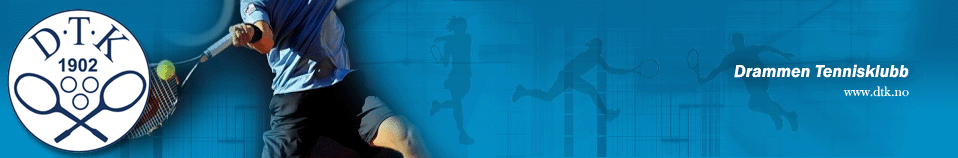 Styrets årsberetning forDrammen Tennisklubb - 20201. Innledning – MedlemmerVed utgangen av 2020 var det til sammen 143 deltakere (opp fra 53 ved starten av året) på Tennisskolen, fordelt på 84 barn/juniorer og 59 voksne/seniorer. Til sammen utgjorde dette på det meste 33 banetimer pr. uke (frem til nedstengingen i november 2020) på DTK´s Tennisskolen. Trenden i tenniskolen har vist en liten økning og Team ZD (trenerteamet) har som målsetting å ytterligere øke antall deltakere og aktivitetsnivå i 2021.Drammen Tennisklubb (DTK) er en ideell organisasjon som har til formål å fremme interessen for og utvikle dyktighet og bredde i tennis. Klubben er lokalisert i Ingeniør Rybergs gate 113, 3027 Drammen. Klubben eier og drifter selv Tennishallen, og styret anser dette som et godt grunnlag for å sikre en fortsatt positiv utvikling av tennissporten i Drammensregionen.Klubben hadde i 2020 en ansatt i ca ½ årsverk. Klubben har et godt arbeidsmiljø. I inneværende periode har klubbens styre bestått av 6 menn og 1 kvinne.  Styret jobber med å øke kvinne-andelen i styret, for å komme mer i tråd med klubbens og NIF sine retningslinjer. Siden generalforsamlingen 26 mai 2020 har styret hatt følgende sammensetning: Bjørg Juriks (styreleder), Frode Auvi-Lyngar (nestledere), Christian Getz, Tor B. Bøhm og Fred Ouren.  Roger Hansen og Erling Mile har deltatt på styremøtene som vararepresentanter.Det har vært gjennomført 8 styremøter i perioden fra siste generalforsamling til i dag.Antall medlemmer pr. 31.12. 2020 er 382Klubben jobber aktivt med medlemsoversikt og «passive» medlemskap blir slettet fra listene.Styret gleder seg over økningen i medlemstallet fra 245 i 2019, til dagens 382 og vil fortsatt jobbe aktivt med å øke medlemsmassen. Målsettingen på sikt er 450-500 medlemmer, slik at klubben kan ha et større belegg av banene og dermed en mer forsvarlig drift av anlegget.2 Driftssituasjon og Økonomi2.1 Driftssituasjonen2020 har vært et meget spesielt driftsår, grunnet Covid19-pandemien. Til sammen har hallen vært nedstengt ca 5 måneder. Klubben har i løpet av 2020 fortsatt arbeidet for å bedre klubbens økonomi. Tilførselen av kapital/bidrag til «Bufferfondet» er langt tregere enn forventet. Det jobbes også med å skaffe flere sponsorer til klubben, inkludert ny hovedsponsor.På siste årsmøtet ble Kontrollkomiteen gjenvalgt med Sverre Nedberg, Johan Fredrik Bruusgaard og Joachim Hansen som medlemmer. Grunnet pandemien har vi ikke fått gjennomført felles styremøte med Kontrollkomiteen.Tennisskolen ble i 2020 drevet i regi Team ZD, bestående av trenerne Zlatko Dogaz og Daniel Tomter.Zlatko Dogaz er fortsatt ansatt i 50 % stilling som vaktmester.Samlede driftsinntekter i 2020 endte på 1.324.709 millioner kroner mot 1.648 millioner kroner i 2019.  Styret har fortsatt bevisst holdt kostnadssiden på et minimumsnivå. Samlede driftskostnader endte på kr 840.054 i 2020, som er en del ned fra 1.489 mill kroner i 2019.Nedgangen skyldes i vesentlig grad periodisering rentekostnad, endret avskrivning hallen, mindre lønnskostnader og lavere kostnader på lys, varme.2.2 ResultatKlubbens driftsresultat for 2020 ble et overskudd på kr 484.656 før finanskostnader, og medregnet finanskostnader ble resultatet kr 397.841 i overskudd, mot et underskudd på kr 41.842 i 2019.Dette er bedre enn forventet, spesielt med tanke på at driften dette året har vært så preget av pandemien. Styret og klubben må allikevel jobbe aktivt med å øke driftsinntektene i årene fremover, for å sikre at vi kan nedbetale lånet på Tennishallen (fra 2023).2.3 Likviditet og egenkapitalLikviditeten har vært bra gjennom 2020, som følge av de tiltak og vurderinger styret har gjort de siste årene.Kortsiktig gjeld beløper seg til kr 210.188 mot kr 228.131 i 2019.  Klubbens leverandørgjeld ligger på kr 184.790 mot 137.477 siste år.Vi har fortsatt langsiktig gjeld på rundt kr 9,2 millioner til Kommunalbanken. Drammen Tennisklubb har en bokført positiv egenkapital på ca kr 668.893 pr 31.12.2020, mot i underkant av kr 271.052 ved inngangen av året. Totalt utgjør sum egenkapital og gjeld kr 10.105.132,- Styret vil fortsatt ha fokus på likviditetssituasjonen, men føler at man har kontroll og oversikt over den økonomiske situasjonen. Dette er viktig, spesielt med tanke på at vi som eiere av Tennishallen har langsiktig gjeld, grunnet lånefinansiering i Kommunalbanken. Foreløpig betaler vi kun renter, men fra 2023 starter nedbetalingen av lånet.Når Bufferfondet ble etablert (2018), var dette for å kunne styrke egenkapitalen med minst NOK 500.000, samt bygge opp ytterlige fondsmidler, for å kunne være i stand til å betjene langsiktig gjeld (lån).Vi må fortsatt jobbe med å bygge opp Bufferfondet, som pr idag ligger på kr 152.731,-.2.4 Generelt  Selv om egenkapitalen nå er positiv, er det styrets vurdering at det må jobbes ennå mer aktivt med å styrke Bufferfondet, samt fortsatt øke inntektssiden.Får vi styrket bufferfondet og har vedvarende fokus på lavt kostnadsnivå, bør DTK være godt i stand til å betjene sine økonomiske forpliktelser fremover, og dermed haet godt utgangspunkt for videre drift. Klubben må fortsatt jobbe med å få belagt en større del av timene i hallen gjennom vinter-sesongen, men noterer også at aktiviteten/belegget nå er høyere enn tidligere år.  I tillegg ønsker vi også å satse på å forbedre det sosiale miljøet, for å bli kjent og anerkjent som et godt sted å være for både barn og voksne, både på og utenfor tennisbanen.Samarbeidet med naboklubbene i Mjøndalen, Kongsberg, Lier og Vestfossen har vært litt «av og på» i 2020, men styret jobber med å få på plass nye naboklubb-avtaler i 2021.Samarbeidet mellom klubben og trenerteamet (Team ZD) har fungert godt i 2020 Dette vises blant annet i en del mer aktivitet på Tennisskolen og generelt i klubben. Det er fortsatt viktig å videreutvikle tilbud til klubbens utøvere i 2021 for å sikre ytterligere vekst i medlemsmassen og deltakelse på Tennisskolen. Trenerteamet (Team ZD) og styret vil fortsatt jobbe tett sammen, for å oppnå dette.Når det gjelder å utvikle klubben videre, jobber styret fortsatt med en del av målsettingene som ble utarbeidet i strategiplanen ”Drammen Tennis mot 2025. Pandemien har imidlertid stoppet noe av oppfølgingen dette året.3 Anlegg3.1 UteanleggetDette fungerer ok, og det er gjennomført nødvendig vedlikehold.3.2 HallenHallen fungerer bra i daglig bruk. Siden 2018 har vi hatt en Hallkomité som hvert år foretar en gjennomgang av hall og utebaner. Dette er nedfelt i et eget arbeidsdokument, for å følge opp avdekte svakheter, og evt. framtidige avvik.Takket være støtte fra Sparebankstiftelsen DNB, Einar Juels Legat og Lyche-fondet, skiftet vi lys på bane 1 og 2 i desember.  Dermed har alle innendørsbanene nytt, moderne lysanlegg.  Tennisklubbens virksomhet på anlegget medfører ikke miljøforurensing av betydning.4 RelasjonerTennisregionen Østland VestDrammen Tennisklubb inngår i Region Østland Vest og er tilsluttet Norges Tennisforbund, og slik også Norges Idrettsforbund. Regionen er en av landets største, og har mange høyt rankede spillere.Andre klubber/turneringssamarbeid:Klubben forsøker å samarbeide med Kongsberg TK, Lier TK og Mjøndalen TK, men ønsker mer samarbeid om f.eks turneringer.  Klubben har som mål å være et naturlig sentrum for klubbene i Buskerud, og ønsker å utvikle samarbeidet til å gjelde flere klubber, som f.eks Svelvik TK. Buskerud Idrettskrets/Drammen Idrettsråd/Drammen Kommune/Norges Tennisforbund: Kontakten og samarbeidet er ryddig og tilfredsstillende.5 Sportslig årsberetning for DTK 2020Introduksjon2020 har vært et spesielt år med tanke på Corona situasjonen.Aktiviteten i hallen og ute har vært utfordrende, men har til tider vært opp mot normal aktivitet. Målet for Tennisskolen er å ha et tilbud som både bygger opp tennisen i Drammen som breddeidrett, og skal samtidig gi et tilfredsstillende tilbud til konkurransespillere innenfor de økonomiske rammer klubben til enhver tid innehar.Tennisskolen ble i 2020 ivaretatt av Team ZD ved Zlatko Dogaz og Daniel Tomter.Våre ternere har fulgt prinsippene for Play and Stay konseptet som nå er nedfelt i Norges Tennisforbund sin struktur for tennisskoler. Trening/kursTeam ZD overtok DTK sin tennisskole i januar 2020. Ved oppstart hadde klubben 53 elever på tenniskolen. Team ZD hadde en klar målsetning om å øke antallet på kurs betraktelig. Vi klarte det veldig bra i et vanskelig år til tross for Covid-19 restriksjoner og nedstenging over flere måneder. 								             På slutten av sesongen 2020 hadde vi 143 elever i tennisskolen, fordelt på 84 stk barn og unge og 59 stk voksne.Tennisskolen hadde på det meste 33 treningstimer i uken (November 2020) innendørs i DTK hallen.Vi hadde en del planer som vi måtte sette på vent pga. Covid-19 tiltak. Vi klarte å fullføre klubbmesterskapet og en meget vellykket sommercamp i august 2020 med 33 deltagere.Team ZD håper på et mer normalt 2021 slik at vi kan videreutvikle DTK sin tennisskole og lykkes med fremtidige planer i samarbeid med Drammen Tennisklubb.Turneringer:I 2020 ble det ikke arrangert noen turneringerDamenes TennisdagÅrets Tennis-dager med Amy ble dessverre utsatt og skrinlagt på grunn av pandemien. Det har vært et svært populært tiltak med lav terskel, så det håper vi å få til i 2021Veteran Herrer: Veteran Herrer stilte i 2020 lag i veteran serie innendørs. Innendørs serien spilles på vinteren fra oktober til mars og startet i 2019 der vi spilte 6 kamper på nivå 3. Sesongen ble satt på vent i mars på grunn av korona og ble tatt opp og fullført i september.I likhet med forrige sesong, ble vi også dette året rammet av skader på spillere og kombinert med god motstand så ble det litt for tungt til slutt. Vi endte til slutt på 7. plass og rykket da dessverre ned til nivå 4, men vi kommer sterkere tilbake. Veteran serien utendørs i 2020 ble avlyst på grunn av korona. Totalt har 11 DTK veteraner spilt kamper for klubben i 2020 og gruppen med spillere får stadig nye tilskudd, noe som er veldig gledelig også med tanke på skade situasjoner.Veteran Damer:   Da Covid-19 gjorde sitt inntog i Norge 12. mars manglet vi bare én kamp for å fullføre innendørsserien. Vi ledet da serien med ett poeng på Lillestrøm, men 13. september spilte vi siste utsatte kamp mot Ullevål i innendørsserien, et halvt år etter at den skulle vært spilt. Vi vant den kampen og dermed rykket vi opp til pulje to.Vi var så vidt i gang med innendørsserien 2020/2021 da også denne ble stanset. De som har spilt kamper har vært Siri Hauge, Karianne Braathen, Susy Hansen, Siri Heiberg, Sylvi Lian og Hanne Enger. Det har vært noen uheldige rygger og ben, men vi har en bred og positiv reservestall som stiller opp når det trengs.Utendørsserien ble senere avlyst.Veterantennis på torsdager:Det ble arrangert veterantennis-treff i starten på året. Kun 4 møtte opp 2 torsdager (kl.11-12), altså liten interesse.På grunn av mye av og på med helsetiltak, ble det ikke arrangert noe torsdagstreff for veteraner på høsten 2020.Divisjonstennis Herre:Divisjonstennis for Herrer 2020 ble avlyst.Klubbmesterskap 2020:                                                                                                                                               Klubbmesterskap 2020 ble arrangert innendørs I Oktober.Antall deltagere var 18 Juniorer og 26 voksne.Her er årets klubbmestere:Junior under 16: 1 plass. Adam Owczarz, 2.plass Félix Bunæs, 3.plass Fabio Ungureanu  Herresingel: Bjørnar SkjeieHerredobbel: Christian Getz/ Frode Auvi-LyngarHerresingle + 60: Erling MileDamesingel: Ella EckhofAvslutningKlubben har videreført arbeidet med tilbud til både breddeidrett og konkurransespill. Det sportslige tilbudet har vært et tilbud til alle spillere i alle aldre. Det har vært klubbens målsetting å skape ytterligere vekst i antall medlemmer og deltagere ved klubbens tilbud inn under tennisskolen.          	          Det er et klart mål at Drammen tennisklubb skal arrangere en eller flere turneringer iløpet av året. 	Team ZD har vært ansvarlig for kurs og Tennisskolen i 2020.Drammen, 28 april 2021Styret i Drammen Tennisklubb___________________	_______________________		______________________Bjørg Juriks			Frode Auvi-Lyngar 			Christian GetzStyreleder			Styremedlem				Styremedlem__________________	______________________		 Tor B. Bøhm		 	Fred OurenStyremedlem			Styremedlem			 	År202020192018201720162015Medlemskontingent i kr265.089203.322180.193216.100207 723193 129Antall medlemmer382245273404 349283Fordeling medlemmerFordeling medlemmerFordeling medlemmerFordeling medlemmerMennMennMennMennMennKvinnerKvinnerKvinnerKvinnerKvinnerMennKvinnerAlder0-56-1213-1920-2526-0-56-1213-1920-2526-SumSumTotal20201353421158126181375249133382